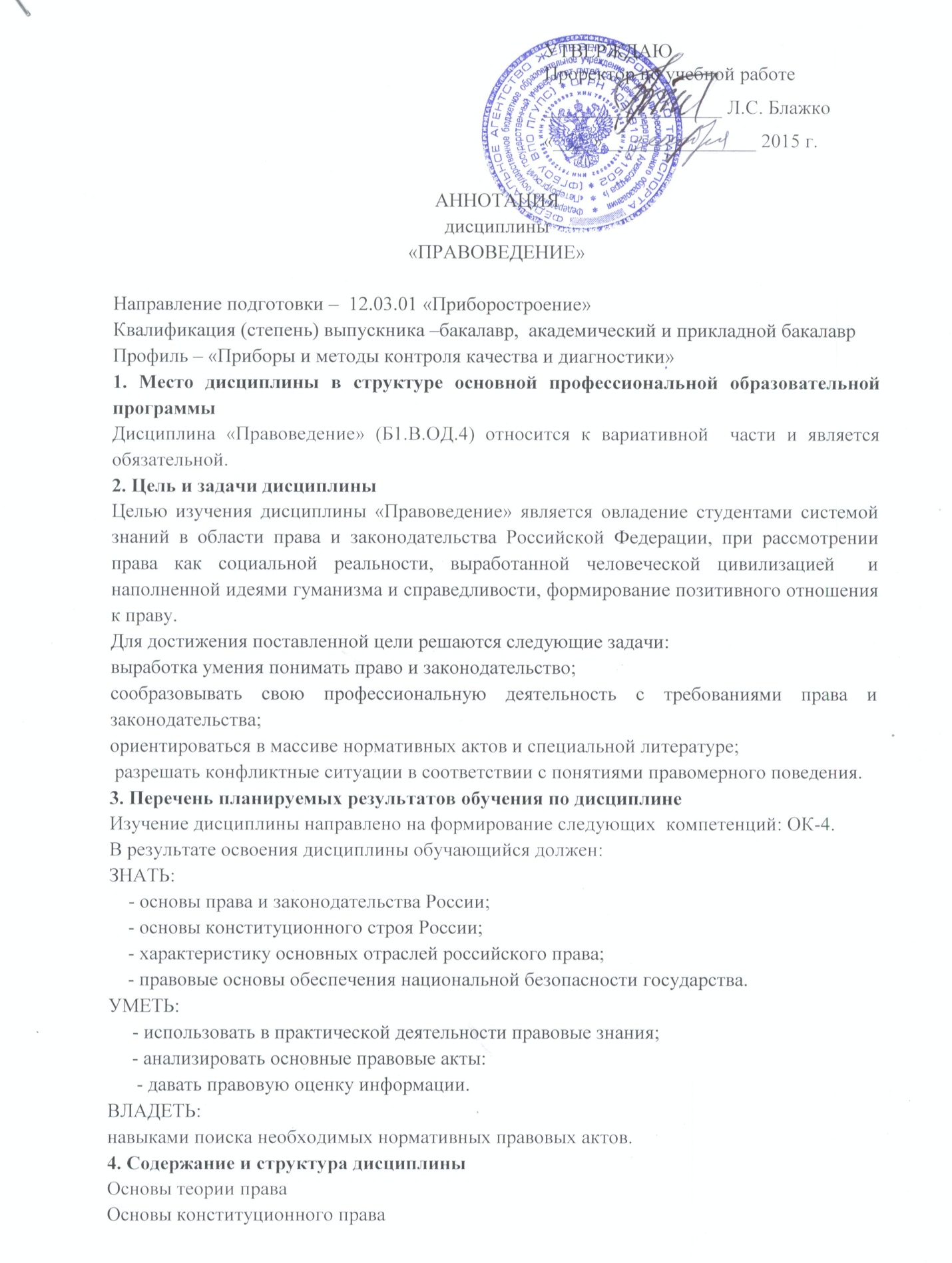 Основы административного права.Основы гражданского права.Основы трудового права.Основы уголовного права5. Объем дисциплины и виды учебной работыОбъем дисциплины – 3зачетные единицы (108 час.), в том числе:лекции – 34 час.практические занятия – 16 час.самостоятельная работа – 58 час.Форма контроля знаний –зачет.